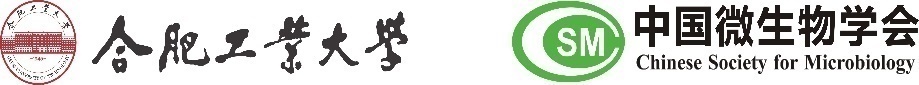 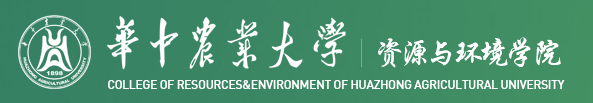 中国微生物学会第十二届地质微生物学学术研讨会（第一轮通知）尊敬的各位专家，各位同仁：地质微生物学是一门研究地质环境与微生物相互作用的交叉学科，服务于地质找矿、油气勘探、地球化学、生态环境以及农业安全等领域。2017年中国微生物学会地质微生物学专业委员会成立以后，我国地质微生物学迅猛发展，研究队伍快速壮大、学科交叉广泛而深入、优秀成果和人才不断涌现。“中国微生物学会地质微生物学学术研讨会”是交流和总结地质微生物学研究领域的最新研究成果、增进交流和凝练相关科学问题的学术平台，旨在持续推动地质微生物学学科发展、开发地质微生物资源、培养综合性人才、扩大中国地质微生物学的国际影响。该会前身为2008年在中国地质大学（北京）举办的中美地质微生物学术研讨会，经过15年的发展，逐渐成为国内地球科学与微生物学的交叉领域最有影响力的综合会议。由华中农业大学与中国微生物学会联合主办，华中农业大学资源与环境学院和农业微生物资源发掘与利用全国重点实验室承办的“中国微生物学会第十二届地质微生物学学术研讨会”，拟定于2024年4月12-14日在武汉召开，组委会诚挚邀请全国从事地质微生物教学、科学研究和技术开发的专家、学者到美丽的江城——武汉相聚，共同推进我国地质微生物学的进步与发展。另外，大会也热忱欢迎地质微生物相关企业参会并展示相关产品和技术。现将有关事宜通知如下：一、大会主办及承办主办单位：华中农业大学、中国微生物学会地质微生物学专业委员会承办单位：华中农业大学资源与环境学院、农业微生物资源发掘与利用全国重点实验室、中国地质大学（武汉）生物地质与环境地质国家重点实验室二、会议时间及地点会议日期：2024年4月12-14日开会地点：武汉光谷皇冠假日酒店（湖北省武汉市洪山区高新大道668号）会议住宿：请通过会议网站（https://gmb2024.aconf.cn/hotel.html），获取更多酒店预订信息三、会议网站https://gmb2024.aconf.cn/index.html
四、大会主题1. 地质微生物学研究新理论、新技术与新方法（召集人：深圳大学-李猛，上海交通大学-张宇）2. 微生物电子转移、微生物–矿物相互作用及共演化（召集人：华中农业大学-蔡鹏，北京大学-李艳，广东省科学院生态环境与土壤研究所-刘芳华，中国地质大学·武汉-吴耿；中国地质大学·北京-曾强）3. 极端环境地质微生物过程与天体生物学（召集人：中国科学院地质与地球物理研究所-林巍，中国科学技术大学-花正双，中山大学-焦建宇，中国地质大学·武汉-杨渐，中国地质大学·北京-王海纳，华中农业大学-刘俊）4. 元素生物地球化学循环与全球变化（召集人：广东土壤所-刘同旭，中国科学院生态环境研究中心-肖可青，天津大学-余光辉，中国地质大学·武汉-黄柳琴，中国海洋大学-刘吉文；中国地质大学·北京-盛益之）5. 海洋、湿地及岩溶地质微生物与碳中和（召集人：厦门大学-郑强，同济大学-李江涛，中科院青岛生物能源与过程研究所-张永雨，中国地质大学·北京-关翔宇，中国地质科学院岩溶地质研究所-李强）6. 地质微生物与能源转化（驱油、剩油气化、煤转气等）（召集人：南开大学-马挺，中国矿业大学-何环，中国矿业大学-黄再兴）7. 地质环境微生物与污染修复（召集人：南京农业大学-高彦征，合肥工业大学-岳正波，中国地质大学·北京-张宝刚，刘晓磊；华中农业大学-郝秀丽）8. 微生物与土壤健康（召集人：南京农业大学-韦中, 浙江大学-马斌）9. China-Australia Environmental Biogeochemistry Forum (ACEBF), (Co-organizers：Qiaoyun Huang, Faculty of Resources and Environment, Huazhong Agricultural University, China；Chengrong Chen, School of Environment and Sciences, Griffith University, Australia)五、会议形式及安排本次大会包括：1、大会报告；2、分会专题特邀报告；3、分会专题报告；4、青年科学家论坛；5、研究生专场学术报告；6、展板；大会报告和分会专题特邀报告由会议组委会和专题召集人邀请，分会专题报告由会议参加人自由申请后专题召集人择优安排。2024年4月12日，全天会议代表报到；晚上：研究生专场学术报告及展板。2024年4月13日，上午：大会开幕式及大会报告；下午：分会报告；晚上：展板及青年科学家论坛。2024年4月14日，上午：分会报告及展板；下午：大会报告及闭幕式。六、分会主题报告申请欢迎各位专家分享微生物学领域的发展趋势、最新进展以及应用成果，到会共同交流探讨。申请分会报告的专家请通过会议网站（https://gmb2024.aconf.cn/callforpaper.html）提交个人简历以及500字左右的报告摘要。申请截止日期：2024年3月12日。七、摘要征集、墙报及研究生专场学术报告申请1. 摘要征集本次大会将编辑《第十二届全国地质微生物学学术研讨会论文摘要集》。请提交未公开发表的论文摘要，格式要求如下：题目，三号宋体，加粗；作者和作者地址（包括E-mail地址），五号楷体；正文，小四号宋体，500字以内。稿件文责自负。有意向申请口头报告或者墙报的代表，请在提交摘要时选择报告意向。2. 墙报申请墙报内容中英文均可，但英文墙报的作者及作者单位必须有中文（中英文对照或仅中文）；墙报大小规格将在第二轮通知公布。届时将为优秀墙报发放证书。3. 研究生专场学术报告申请本次大会为广大研究生们提供更多科研进展展示和学术交流机会，专门开辟研究生专场学术报告会，每人报告大概5分钟。大会将对优秀报告发放证书及奖金。请通过会议网站（https://gmb2024.aconf.cn/callforpaper.html）申请摘要投稿、墙报和学术报告申请。申请截止日期为2024年3月12日。八、会议注册费本次会议为提前缴纳注册费提供优惠。为了提高会务组的工作效率，更好为参会者服务，强烈建议参会人员尽早完成注册和支付会议注册费。现场及临近注册有可能无法保障住宿及会议材料。注册费说明注：阶段优惠适用于在优惠时段完成缴费的代表。缴费方式：https://gmb2024.aconf.cn/register.html九、会务组联系信息如有任何建议和疑问，请发电子邮件至会务专用邮箱：GMB2024@126.com参会咨询冯娇，17612749250，fengjiaojasmin@hotmail.com文书海，13021190622，wensh@mail.hzau.edu.cn学术报告、墙报、会议摘要咨询郝秀丽，18971626981，xlhao@mail.hzau.edu.cn赞助、产品展位咨询朱韵林，13871267242，zhuyunlin@mail.hzau.edu.cn网站、注册系统技术服务及财务咨询李璟，15136701632，lijing@chytey.com交通及车辆调度渠晨晨，135172847277，qcc@mail.hzau.edu.cn华中农业大学 资源与环境学院2024年1月3日注册类型2024年3月5日（含）前2024年3月5日后现场注册2024年4月12日普通代表180022002500学生代表（凭学生证，不包括博后）140016002000企业人员240027003000随行家属110013001500